信阳师范学院2021年线上冬季双选会—毕业生参会指南一、网络双选会举办时间2021年12月01日－2021年12月31日二、毕业生参会方式1.手机微信小程序（二维码）登陆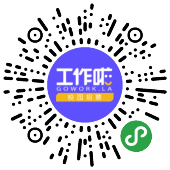 首次登陆在「简历」页，完善你的基本信息、教育经历、求职意向、实习经历等相关求职信息，建议简历完整度不低于80%，便于HR更好地了解你，赢得就业机会。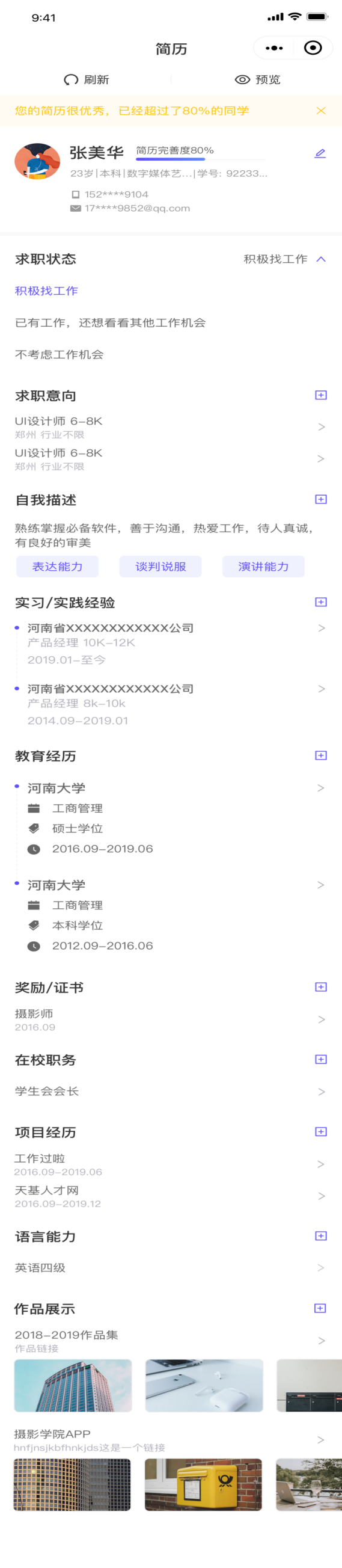 2.毕业生登陆会场步骤找到本次网络双选会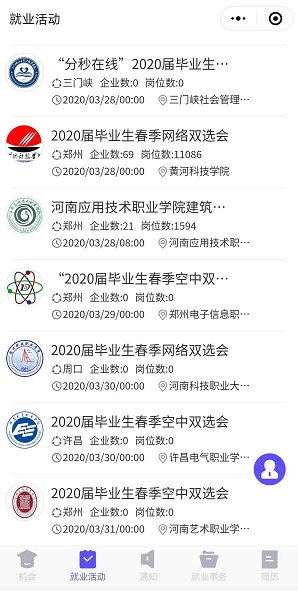 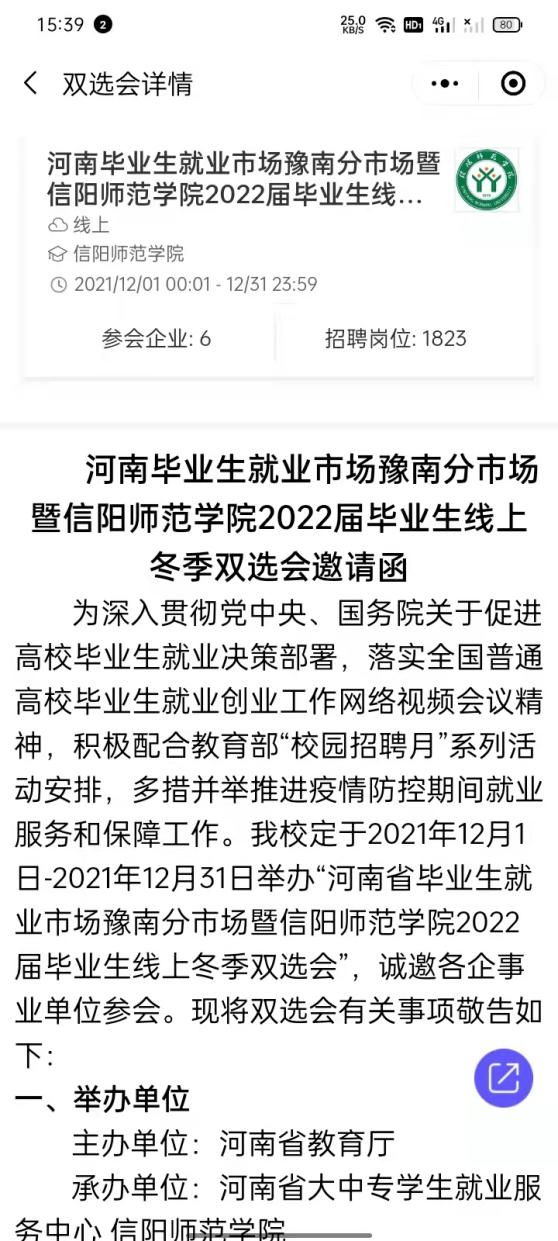 点击进入线上会场，浏览参会企业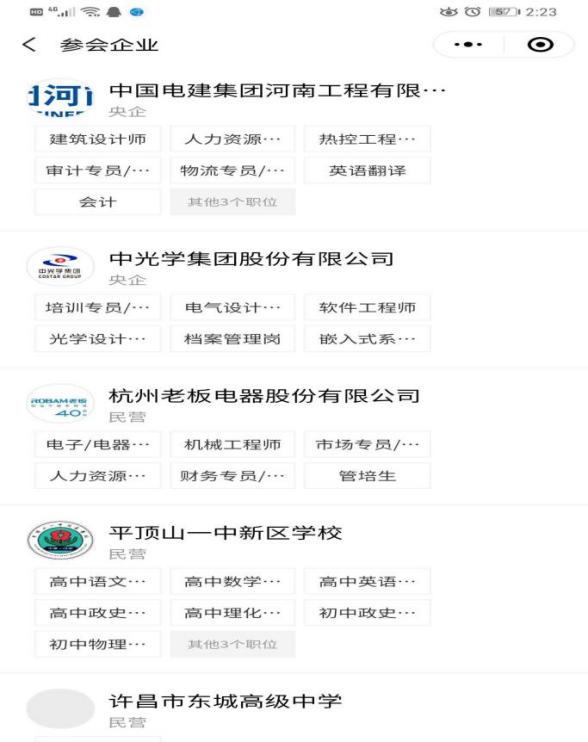 查看企业招聘岗位信息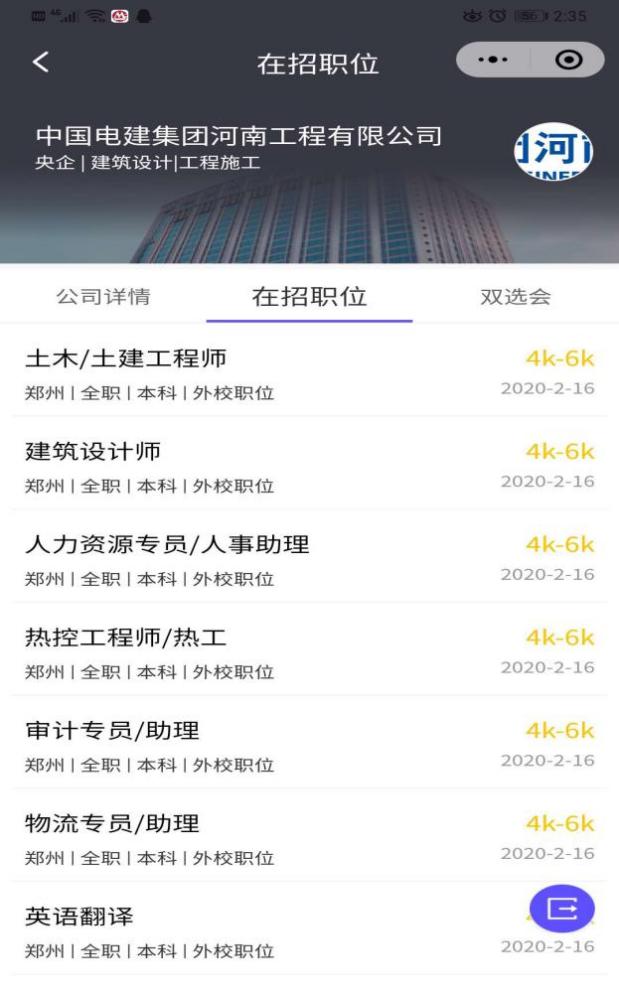 向意向职位投递简历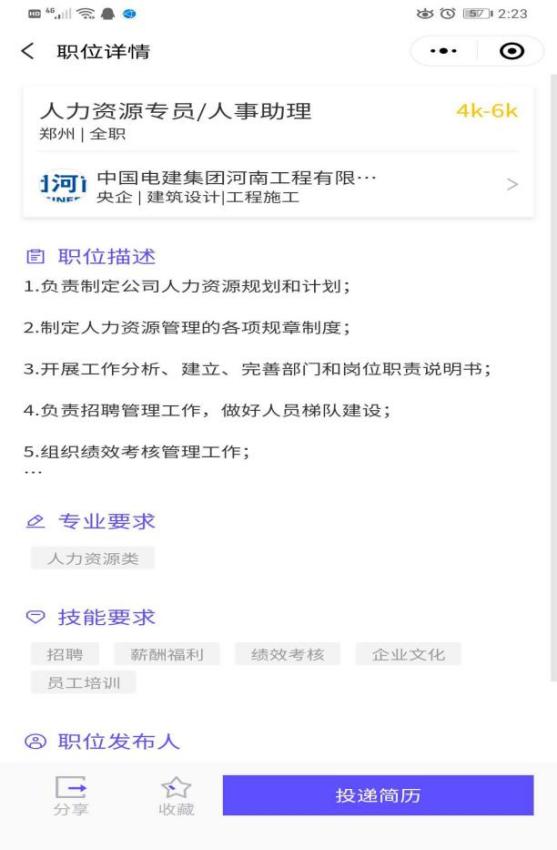 四、联系人就业创业指导中心：龚老师 0376-6393637信阳师范学院大学生就业创业指导中心                     2021年12月1日